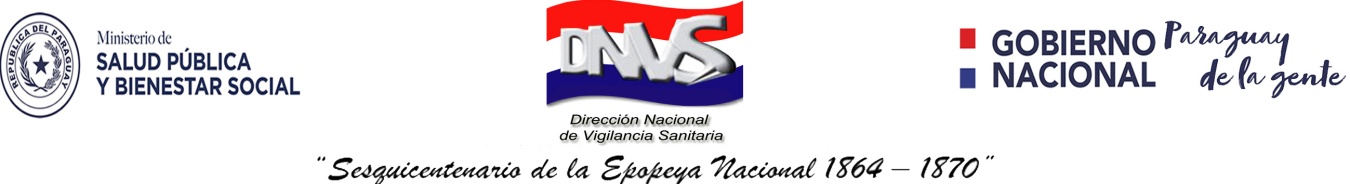 ANEXO VINFORME DE EVALUACIÓN DE EXPEDIENTES – COSMETICOS GRADO 1 y 2Tramite: (NSO / REGISTRO NUEVO / RENOVACION / MODIFICACION)			Código N.S.O.:N° M.E:       				N° SIMESE: Empresa Solicitante:		Nombre del Producto: 		Denominación Genérica:	 	Presentación: 			Grado: 					Fecha de ingreso del expediente: 	Fecha de inicio de evaluación: 		CUMPLE CON REQUISITOS TECNICOS:		SI      o      NOCódigo del Evaluador: Fecha: 